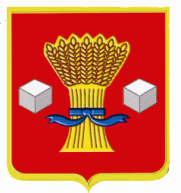          Администрация Дубовоовражного сельского поселенияСветлоярского муниципального района Волгоградской областиПОСТАНОВЛЕНИЕ29.12.2016г.                                                         № 232 Об организации эвакуационных мероприятий и создании эвакуационных органов в Дубовоовражном сельском поселении  В целях выполнения Постановления Правительства Российской Федерации от 22 июня 2004 года № 303 ДСП « О порядке эвакуации населения, материальных и культурных ценностей в безопасные районы», Постановления суженого заседания Администрации Волгоградской области от 13 июня 2006 г. « 20с « Об организации эвакуации населения Волгоградской области, материальных и культурных ценностей в мирное и военное время», а также планирования и осуществления приема, размещения и обеспечения на территории городского округа эвакуируемого населения, материальных и культурных ценностей из города Волгограда ПОСТАНОВЛЯЮ:        1. Считать постановление   № 62 от 25.10.2010г. «Об организации эвакуационных мероприятий и создании эвакуационных органов в  Дубовоовражном сельском поселении» утратившим силу.        2.Утвердить Положение об организации эвакуационных мероприятий на территории Дубовоовражного  сельского  поселения Светлоярского муниципального района Волгоградской области.        3.Образовать эвакоприемную комиссию Дубовоовражного  сельского  поселения       4. Утвердить Положение об эвакоприемной комиссии Дубовоовражного  сельского  поселения       5.Утвердить состав и функциональные обязанности членов  членов эвакоприемной комиссии Дубовоовражного  сельского  поселения       6.Утвердить перечень приемных эвакуационных пунктов на территории Дубовоовражного  сельского  поселения.       7. Председателю эвакоприемной комиссии разработать комплекс мероприятий по разработке и приведению документов эвакуационных органов в соответствие с нормативными правовыми актами Российской Федерации и Волгоградской области      8.Контроль исполнения  настоящего постановления оставляю за собой.      9.Данное постановление подлежит обнародованию в установленном на территории поселения порядке.Глава Дубовоовражного сельского поселения      	                                          А.Я.Лунев                                                                                                                         Приложение №1                                                                       СОСТАВ                              Эвакоприемной комиссии Дубовоовражного сельского поселения№ п/пДолжность в эвакоприемной комиссии   Ф.И.О.Место работы и должность     1.Председатель комиссииКрутых МаргаритаФедоровнаДиректор Д/Овражской СШ     2.Заместитель председателяДмитриенкоЕлена НиколаевнаЗам.директора по УВР Д/Овражской СШ     3.Ответственный секретарь комиссииСагалаева Татьяна ВикторовнаСекретарь директораД/Овражской СШ    4.Помощник председателя комиссии по транспортуГуторов Федор АлексеевичУчительД/Овражской СШ     5.Помощник председателя комиссии по связи и оповещениюКузнецов Юрий ВикторовичУчительД/Овражской СШ     6.Помощник председателя комиссии по ООПКазбанов Владимир Александрович8-904-413-78-58  Члены комиссии     7.Уполномоченный участковый полицииБукин Дмитрий АндреевичСветлоярское РОВД     8.Представитель медицинской службы поселенияЛыкова Наталья ЮрьевнаМедработник Д/Овражной амбулатории